Angaben zum Besucher / Gast / Fremdfirmenmitarbeiter: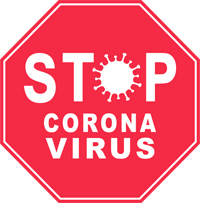 Name, Vorname:								Unternehmen:								E-Mail-Adresse:									Telefon:									Ansprechpartner ENERVIE: 				 Standort: 				AufenthaltDatum:         .        .2021		Uhrzeit: von         :         bis (voraussichtlich)         :         UhrErklärung des Besuchers / Gastes:Mir liegen zum gegenwärtigen Zeitpunkt keine Informationen darüber vor, dass ich selbst, nahe Familienangehörige oder Arbeitskollegen, mit denen ich selbst oder über Dritte Kontakt hatte, in den vergangenen 14 Tagen mit Personen in Kontakt gekommen sind, die derzeit wegen des Verdachts oder nachgewiesener Infektion mit dem Coronavirus SARS-CoV-2 (2019-nCoV) unter Quarantäne stehen oder deshalb in ärztlicher Behandlung sind.Ich bin nicht an SARS-CoV-2 (2019-nCoV) erkrankt. Sollte ich während meines Aufenthaltes in Ihren Betriebsräumen bzw. auf Ihrem Betriebsgelände und den kommenden 2 Wochen an SARS-CoV-2 (2019-nCoV) erkranken oder sich der Verdacht einer Erkrankung an SARS-CoV-2 (2019-nCoV) bei mir, bei Familienangehörigen, bei Arbeitskollegen oder bei anderen Kontakten ergeben, werde ich meinen Ansprechpartner bei der ENERVIE Gruppe unverzüglich informieren.Ich habe den vollen Impfschutz gegen Corona erhalten (Letzte Impfung mind. 14 Tage zurück) oder die Infektion in den letzten 6 Monaten überstanden.Wurde oberes nicht bestätigt: Mein letzter qualifizierter Schnell- (Kein Selbsttest), mit negativem Ergebnis, liegt nicht länger als 24h zurück (Alternativ negativer PCR nicht älter als 48h). Diesen Nachweis führe ich bei mir. In den vergangenen 14 Tagen habe ich mich nicht in einem ausländischen Virusvariantengebiet auf-gehalten. Ich befinde mich aufgrund der Vorschriften der CoronaEinreiseV auch nicht in Quarantäne.Sollte keine der ersten beiden Fragen oder die letzte nicht angekreuzt sein, wird der Zutritt nicht gestattet und ich informiere unverzüglich meinen Ansprechpartner bei der ENERVIE Gruppe.(Zutreffendes bitte ankreuzen)Ort:						Datum: ___	.	._______Unterschrift: 							Erklärung der ENERVIE Gruppe:Diese und alle weiteren Informationen in dieser Angelegenheit werden als personenbezogene Daten streng vertraulich behandelt. Sie werden Gesundheitsbehörden oder behandelnden Ärzten nur zur Verfügung gestellt, um ggf. Infektionsketten nachvollziehen zu können. Unser Besucher bzw. Gast wird darüber durch uns in Kenntnis gesetzt. Diese Unterlage wird vier Wochen aufbewahrt und danach vernichtet.Sehr geehrte Damen und Herren,auch in besonderen Zeiten müssen Arbeiten, Besprechungen etc. durchgeführt werden. Bitte beachten Sie folgende Punkte beim Besuch in unserem Hause:keine Hände schüttelnHandhygieneregeln beachten:Regelmäßiges und gründliches Händewaschen mit SeifeDesinfektionsmittel benutzen, wo kein Wasser zur Verfügung stehtHusten und Niesen in die Ellenbeuge oder ein TaschentuchAbstand von mindestens 1,5 Meter einhaltenAusreichenden Abstand in Pausenräumen, Kantinen sowie auf Verkehrswegen einhaltenBis auf Weiteres gilt zusätzlich eine Maskenpflicht für betriebsfremde Personen an den Standorten der ENERVIE Gruppe. Damit sind sämtliche Lieferanten, Spediteure, Handwerker, Boten, etc. gleichermaßen verpflichtet, beim Betreten des Werksgeländes und/oder der Büros einen geeigneten Mund-Nase-Schutz zu tragen. Personen, die dieser Verpflichtung nicht nachkommen, können vom Standort verwiesen werden.Kontaktdaten betriebsfremder Personen sowie Zeitpunkt des Betretens / Verlassens der Arbeitsstätte / des Betriebsgeländes werden ggf. erfasstRichtig handeln bei SymptomenDie häufigsten Covid-19-Symptome sind Fieber über 38,5 °C, Husten, Schnupfen und Kratzen im Hals. Werden Sie aktiv, auf jeden Fall und absolut vorrangig ist das Melden der Symptome – in der jetzigen Corona-Krise ist für jeden von uns das Ignorieren besonders im Anfangsstadium gefährlich. Die Inkubationszeit kann bis zu 14 Tage betragen, im Durchschnitt jedoch 5 bis 6 Tage. Mit den ersten Symptomen können Corona-infizierte Mitarbeiter dann auch bereits Kollegen anstecken – und damit eine schnelle Ausbreitung im Unternehmen ermöglichen.Betroffene Personen sollten sich umgehend zunächst telefonisch zur Abklärung an einen behandelnden Arzt oder das Gesundheitsamt wenden.Mit diesen einfachen Regeln können die Arbeiten sicher in unserem Hause durchgeführt werden, sollten sich gesetzliche Änderungen ergeben, werden wir diese selbstverständlich umgehend umsetzen.Wir wünschen Ihnen alles Gute und bleiben Sie gesund!